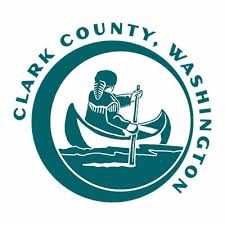 CFAC Small Group Discussion Summary:Information Suggested to Inform RecommendationMay 8, 2018The Clark County Facility Advisory Commission (CFAC) discussed information that would be helpful in developing a recommendation for an improved correction facility design. The following captures the CFAC’s comprehensive list. It does not reflect whether the information is available.Jail Statistics1.	Inmate Population:Classifications (What they are and classification percentages in the jail population)RaceGenderMental HealthHomelessLength of StayPre-trial and Post-Trial (percentage of the jail population)Recidivism ratesElectronic monitoring (how does the total number of those monitored electronically compare to those within the jail?)Existing facility statistics:Square footages of existing facilitiesTypes of spacesNumber of cells/bedsInterview roomsCommon areas, etc. 2.	How do inmate lengths of stay compare with other county jails in Washington?Court SystemWhat were the total case filings in 2017, broken down by type?What is the total number of District Court inmates compared to Superior Court inmates?What are the current sentencing and diversion practices?ServicesWhat are the current diversion programs, broken down by type?Substance AbuseMental HealthDomestic Violence, etc.How does inmate re-entry back into to community work?Which jail services and programs are over-subscribed?What are the service gaps both inside the jail and in the community?FinancingWhat is the County’s current debt capacity?What is the cost associated with bond financing for the jail project?*CostsWhat is the cost of a new jail facility vs. a remodeled facility?*What are the operational costs of a new jail? Will a new jail require more staffing?*How will a new or remodeled facility impact the cost to individual cities?*What are the unit costs of a new or remodeled jail facility?*What is the cost of electronic monitoring compared to the cost of housing a jail inmate?*Has the County considered operating two jail facilities (such as a facility in the north County area and one near the Jail Work Center)? What are the comparative cost of these options?*What were the DLR study option costs?*CommunityWhat is the County Council’s willingness to take a new jail proposal to the voters?How will a new or expanded jail integrate with the community?TrendsWhat are the current crime trends in Clark County, Washington, and the United States?How do the different jail designs impact staffing levels?What are juvenile justice trends for both overall total incarceration and recidivism? To what degree have integrated services impacted these juvenile justice trends?What are the overall recidivism trends in Clark County? Washington? United States?How do overall population forecasts impact jail space needs?Best PracticesWhat are the best practices in these areas:Community re-entry and programs inside the jailRecidivismDirect supervision jails vs. indirect supervision jailsDiversion programsAdditional Information RequestedWhat does the CFAC want to accomplish, overall?What are the goals?What do current jail policies deliver?Guest Speaker IdeasInmatesSocial Workers*Indicates those categories where the information request may not be currently available